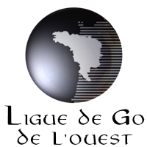 Formulaire de demande de prêt d’argentClubsLa Ligue de l’Ouest peut accorder un prêt à un club afin de l’aider à réaliser une activité d'intérêt général. Une subvention peut être accordée sous plusieurs conditions :Le demandeur est un club de Go officiel sous statut Association loi 1901 et rattaché à la LGO.Le projet ponctuel est une activité d’intérêt général concernant le jeu de Go.Le demandeur doit déposer le formulaire en format word à ca-ouest@jeudego.org au moins 1 mois avant le début de l’activité.Nom du club demandeur : Nom du responsable club : Contact email et téléphone : Nom du projet : Type de projet : 	⧠ Tournoi	⧠ Manifestation publiqueDurée du projet : Date de début et de fin : Préciser les activités en quelques lignes :Budget du projet (joindre en annexe les dépenses et recettes attendues) :Montant du prêt demandé à la LGO : Le club bénéficiaire doit rembourser l’intégralité du prêt à la Ligue par chèque au trésorier entre 15 et 30 jours après la fin de l’activité. En cas de retard abusif, le Conseil d’Administration pourra prendre des mesures exceptionnelles à l’encontre du club.